Утверждаю:                                       Директор МБУ ДО «СШ «ФОК в г.Кулебаки НО»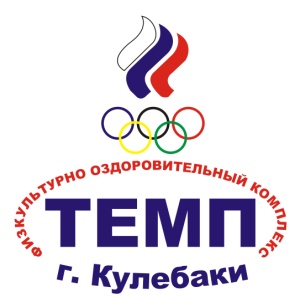                             ___________Е.А. Лапочкин                                      « 27 » декабря 2023 года
ПОЛОЖЕНИЕо проведении открытого  «Рождественского спринта» по лыжным гонкам городского округа города Кулебаки.Цель и задачи.Целью открытого «Рождественского спринта» по лыжным гонкам городского округа города Кулебаки (далее – соревнования) является популяризация и развитие лыжных гонок в городском округе г. Кулебаки. Задача соревнований: духовно-физическое совершенствование, укрепление здоровья и пропаганда здорового образа жизни;формирование у молодежи повышенного уровня жизненной активности;привлечение людей к регулярным занятиям физической культурой и спортом; повышение спортивного мастерства в лыжных гонках;выявить сильнейших лыжников-спринтеров по возрастным группам.Сроки и место проведения.        Индивидуальный спринт (далее – соревнования) проводятся в городском округе г. Кулебаки, Нижегородской области, 05 января 2024 года начало регистрации в 11.00 часов, начало соревнований в 12.00 часов. Район проведения – стадион ФОК «Темп» ул. Серова, д.59. Участники соревнований без предварительной заявки на соревнования не допускаютсяУчастники соревнований.         К участию в соревнованиях допускаются спортсмены не моложе 9 лет на период соревновательного сезона, имеющие соответствующую подготовку и не имеющие медицинских противопоказаний.  Каждый участник по требованию представителя организатора соревнований обязан предоставить медицинскую справку, а организованные группы участников - заверенные заявки на участие в соревнованиях, а также наличие страхового полиса (оригинал документа) от несчастных случаев на время проведения соревнований. К участию в соревнованиях допускаются все желающие, предоставившие справку от врача, паспорт или иной документ удостоверяющий личность и возраст участника. Возрастные группыПодача заявок               Предварительные заявки на участие в соревнованиях принимаются до 15.00 часов 04 января по тел. 89026831312 Игошин Сергей или эл.почту s.igoshin@mail.ru  Выдача номеров участникам будет проводиться по месту проведения соревнований 05.01.2024 г. с 11.00 до 11.45. Участники соревнований без предварительной заявки на соревнования не допускаются          Оригиналы коллективных и личных  заявок принимаются в день соревнований. 5.Руководство проведением соревнований.         Общее руководство соревнованиями и непосредственное проведение соревнований возложено на судейскую коллегию МБУ ДО «СШ «Физкультурно-оздоровительный комплекс в г. Кулебаки Нижегородской области». Главный судья соревнований – Баранова Эльвира Александровна. Начальник трассы Игошин Сергей Борисович.6.Программа соревнований и порядок стартов.       Соревнования по спринту начинаются с квалификации, которая проводится в формате раздельного старта. После квалификации отобранные спортсмены соревнуются в финальной части спринта, которая проходит в виде забегов на выбывание (спринтерские забеги). Если в квалификации соревнований по спринту участвуют менее 13 спортсменов, то судейская коллегия может использовать сокращенную форму забегов или по итогам квалификации сразу распределять спортсменов в финал.        В соревновании с фиксацией времени, позиции в финальных забегах напрямую (независимо от результата) получают спортсмены занявшие первые два места или только первые места (от количества участников) в полуфиналах, остальные позиции в финале распределяются по абсолютному времени двух полуфиналов 5-го и 6-го или 3-го и 4-го(от количества участников) результата показанного спортсменами. Если квалификационных результатов в группе менее 8, то проводится сразу финал, с количеством участников, указанных в таблице         Стиль лыжного хода коньковый. Трасса соревнований проходит по кругу – 500м.В программе соревнований индивидуального спринта дистанция – 1, 5 км. (3×500 метров)ПРОГРАММА11.00 -11.45 – Регистрация участников и выдача стартовых номеров;11.45 – Торжественное открытие соревнований;12.00 – Раздельный старт (квалификация) всех участников согласно стартового протокола12.40 – Полуфиналы13.10 – ФиналыПримечание: КВ 1 – результат в квалификации;                        П1 – результат в полуфинале.ОПРЕДЕЛЕНИЕ ПОБЕДИТЕЛЕЙ    Победители и призеры индивидуального спринта в каждой возрастной группе определяются по занятому месту в финальных забегах и согласно правилам соревнований.7.Награждение          Награждение призеров и победителей соревнований сразу после финала в подгруппе.Победители и призеры соревнований в каждой возрастной подгруппе награждаются грамотами, медалями и ценными призами за счет финансовых средств МБУ ДО «СШ «ФОК в г. Кулебаки НО»8.Условия финансирования          Расходы по организации, проведению соревнований и приобретению наградной продукции, за счет МБУ ДО «СШ «ФОК в г. Кулебаки НО», а также спонсоров и партнеров соревнований. Расходы по командированию участников (проезд, питание, размещение) несут командирующие организации.Данное положение является официальным вызовом на соревнование.Юноши среднего возраста 2009-2014Девушки среднего возраста 2009-2014Юноши старшего возраста 2002-2008Девушки старшего возраста 2002-2008Мужчины основного возраста 2001-1963Женщины основного возраста 2001-1963Полуфиналы из двух забегов, максимум в квалификации 30 участниковПолуфиналы из двух забегов, максимум в квалификации 30 участниковПолуфиналы из двух забегов, максимум в квалификации 30 участниковПолуфиналы из двух забегов, максимум в квалификации 30 участниковПолуфиналы из двух забегов, максимум в квалификации 30 участниковРаспределение по забегамПолуфинал 1Полуфинал 2ФиналФиналКол-во участников от 13 до 30КВ 1КВ 2П1- 1П1- 1Кол-во участников от 13 до 30КВ 3КВ 4П1- 2П1- 2Кол-во участников от 13 до 30КВ 5КВ 6П2- 1П2- 1Кол-во участников от 13 до 30КВ 7КВ 8П2- 2П2- 2Кол-во участников от 13 до 30КВ 9КВ 10П-5й абсолютный результатП-5й абсолютный результатКол-во участников от 13 до 30КВ 11КВ 12П-6йабсолютный результат П-6йабсолютный результат Кол-во участников от 9 до 12КВ 1КВ 2П1- 1П1- 1Кол-во участников от 9 до 12КВ 3КВ 4П2- 1П2- 1Кол-во участников от 9 до 12КВ 5КВ 6П-3й абсолютный результатП-3й абсолютный результатКол-во участников от 9 до 12КВ 7КВ 8П-4йабсолютный результат П-4йабсолютный результат Кол-во участников от  8 до 5--КВ 1КВ 1Кол-во участников от  8 до 5--КВ 2КВ 2Кол-во участников от  8 до 5--КВ 3КВ 3Кол-во участников от  8 до 5--КВ 4КВ 4Кол-во участников от  4 и менее--КВ 1КВ 1Кол-во участников от  4 и менее--КВ 2КВ 2Кол-во участников от  4 и менее--КВ 3КВ 3